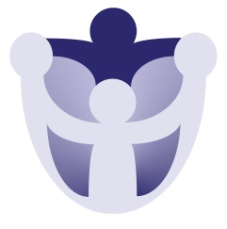 Thank you for your interest in Campion School – we are fortunate to have a great staff team working in a wonderful environment and I hope the following information will give you an overview of the school, its culture and the many exciting changes on the horizon. Campion is a highly-aspirational school, located in Leamington Spa, which converted to a single-status academy in January 2012. It is a strong, cohesive community, which inspires great loyalty from pupils and parents. The leadership team is supportive and student behaviour is very good - visitors often comment on how friendly the school feels. We have a philosophy that every student can achieve and make rapid progress - we accept no excuses for underachievement. We believe that all pupils, regardless of their background, can achieve highly and we ensure that they do.The school is expanding rapidly and to accommodate the increase in pupil numbers, we are currently undergoing an extensive building programme. In October 2020, despite the constraints of the pandemic, we unveiled a NEW Mathematics and Science block and buffet-style dining area, to enhance extensive refurbishments in the existing school kitchens and traditional dining facilities. In Autumn 2021 and, again, in September 2022 we opened new facilities, including:State-of-the-art Sixth Form Block to house our swelling sixth form numbersNEW, fully-equipped sports hallNEW Multi-use Games Area (MUGA pitch)Refurbished and newly-equipped suite of English teaching roomsLandscaping and paving to large areas of the siteEnhanced site security to include new fencing, CCTV and reception security systemRefurbished and newly-equipped drama and dance studioNew, eat-on-the-go, dining facility.Pupils at CampionNext academic year, we will be fully oversubscribed and the sixth form numbers are growing steadily - by 2025, up to 1,400 pupils will attend the school. There will be more than 1,200 pupils on roll from September 2023, including more than 100 students in the sixth form, and the Progress 8 Score is consistently above national average. Performance at Post-16 is strong with raw attainment and progress amongst the highest in Warwickshire. Pupils’ engagement in learning, as well as their behaviour, is very good and staff are well supported throughout the school day by a pro-active senior leadership team.  Pupils are supported within the school’s house system, which consists of five houses (each with a house learning leader) and vertical tutor groups. This system underpins the school’s pastoral and behaviour management ethos, which, in turn, supports our staff and pupils alike. It encourages our pupils to be respectful, calm and resourceful, whilst shaping them for the changing world ahead.  The staff at Campion are a cohesive, hard-working and supportive team who work together to achieve the best from the students and to create a balanced, motivated learning community.Staff at CampionAt Campion, we value our staff and recognise the importance of a healthy work-life balance. As the Headteacher who has led the school for seven years, two of which have been through the pandemic, I recognise the importance and value of retaining good staff within a safe, nurturing working environment that fosters a healthy respect for family life. Leadership at the school is friendly and supportive with excellent opportunities provided for professional development. We have an outstanding teaching and learning team, offering coaching and support to NQTs and other new staff, which is underpinned by an excellent CPD programme and performance management system. Our support staff work collaboratively, alongside the teaching teams, to provide support to staff, parents and pupils and to bolster the effectiveness of delivering the curriculum. Advantages to working at Campion include:Excellent working conditions (all of our buildings are either new, refurbished or are soon to be improved)Friendly and supportive staff teamTeaching staff typically teach 42 out of 50 periods, over a two-week timetable, with more than 10% PPAMotivational, informative staff training days to enhance a fulsome and wide-ranging CPD programmeAn open, honest and collaborative working culture led from the top by a Headteacher who is open to new ideas and remains accessible to his staffDaily, whole-staff briefing and accompanying support notes emailed to staff each morning Proactive and supportive Senior Leadership TeamAll classrooms equipped with projectors and speakersLaptops for all staff equipped with remote access for home workingExcellent Teaching and Learning Team, which supports both new and experienced teachersHouse system (vertical tutor groups) with a large, proactive pastoral support team On-site parkingCentral staff room (alongside a staffed reprographics office) and departmental staff rooms, which are all new/newly-refurbished and well-equipped and supplied with refreshmentsRural location at the edge of the townStaff counsellor.I am excited at the prospects ahead of us and the opportunities on offer for our staff as the school grows into a truly 21st century learning facility to serve the growing local community. We look forward to welcoming new staff to join our existing teams and we actively encourage prospective candidates to visit us.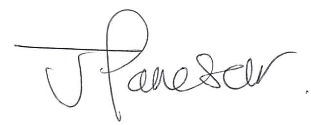 Jassa PanesarHeadteacherThis school is committed to safeguarding and promoting the welfare of children, young people and vulnerable adults and expects all staff and volunteers to share this commitment. This post is subject to an enhanced DBS disclosure.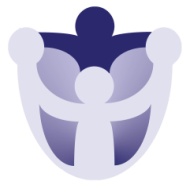 Campion School Job Description Post TitleTeacher of SpanishTeacher of SpanishTeacher of SpanishSalary BandTeacher Main ScaleHours and BasisPart-Time 0.5 0fte / Permanent Reports To:Working Relationship:Subject Leader of Modern Foreign LanguagesDeputy and Assistant HeadteachersAll other Teaching and Support StaffSubject Leader of Modern Foreign LanguagesDeputy and Assistant HeadteachersAll other Teaching and Support StaffSubject Leader of Modern Foreign LanguagesDeputy and Assistant HeadteachersAll other Teaching and Support StaffOutline of RoleTo undertake all professional duties and tasks for teachers as specified in the School Teachers Pay and Conditions document 2023 (and all subsequent revisions or amendments) To undertake all professional duties and tasks for teachers as specified in the School Teachers Pay and Conditions document 2023 (and all subsequent revisions or amendments) To undertake all professional duties and tasks for teachers as specified in the School Teachers Pay and Conditions document 2023 (and all subsequent revisions or amendments) Duties and responsibilitiesUndertake all professional duties and tasks for teachers as specified in the School Teachers Pay and Conditions document 2023 (and all subsequent revisions or amendments). Support the school’s efforts to raise achievement in an inclusive and caring environment. Support the school’s prevailing ethos which emphasizes:a) the potential of all students to make significant progress in their learning during their time in the school b) recognition of a wide range of aspects of academic, personal and social achievement c) belief in equal opportunities for all. Plan and deliver lessons to classes, small groups or individuals as decided by the Headteacher. These teaching assignments may be across the 11-18 age range and include preparation of students for internal and external examinations and at a range of levels. Teaching assignments may be for any school subject with the proviso given that any statutory or national government direction on health and safety is taken into account.   Assess students’ learning thoroughly including the provision of constructive feedback to pupils.  Report to parents in writing and orally as required by the school assessment and reporting and consultation calendar.Participate in department, house and whole-school meetings and training as required including working with colleagues to ensure effective dissemination of good practice. Act as a tutor to a mixed age house form (with the exception of newly qualified teachers for whom this is negotiable). To consider seriously opportunities for voluntary participation and/or support of enriching learning activities for pupils that take place out of school hours.  Duties and responsibilitiesUndertake all professional duties and tasks for teachers as specified in the School Teachers Pay and Conditions document 2023 (and all subsequent revisions or amendments). Support the school’s efforts to raise achievement in an inclusive and caring environment. Support the school’s prevailing ethos which emphasizes:a) the potential of all students to make significant progress in their learning during their time in the school b) recognition of a wide range of aspects of academic, personal and social achievement c) belief in equal opportunities for all. Plan and deliver lessons to classes, small groups or individuals as decided by the Headteacher. These teaching assignments may be across the 11-18 age range and include preparation of students for internal and external examinations and at a range of levels. Teaching assignments may be for any school subject with the proviso given that any statutory or national government direction on health and safety is taken into account.   Assess students’ learning thoroughly including the provision of constructive feedback to pupils.  Report to parents in writing and orally as required by the school assessment and reporting and consultation calendar.Participate in department, house and whole-school meetings and training as required including working with colleagues to ensure effective dissemination of good practice. Act as a tutor to a mixed age house form (with the exception of newly qualified teachers for whom this is negotiable). To consider seriously opportunities for voluntary participation and/or support of enriching learning activities for pupils that take place out of school hours.  Duties and responsibilitiesUndertake all professional duties and tasks for teachers as specified in the School Teachers Pay and Conditions document 2023 (and all subsequent revisions or amendments). Support the school’s efforts to raise achievement in an inclusive and caring environment. Support the school’s prevailing ethos which emphasizes:a) the potential of all students to make significant progress in their learning during their time in the school b) recognition of a wide range of aspects of academic, personal and social achievement c) belief in equal opportunities for all. Plan and deliver lessons to classes, small groups or individuals as decided by the Headteacher. These teaching assignments may be across the 11-18 age range and include preparation of students for internal and external examinations and at a range of levels. Teaching assignments may be for any school subject with the proviso given that any statutory or national government direction on health and safety is taken into account.   Assess students’ learning thoroughly including the provision of constructive feedback to pupils.  Report to parents in writing and orally as required by the school assessment and reporting and consultation calendar.Participate in department, house and whole-school meetings and training as required including working with colleagues to ensure effective dissemination of good practice. Act as a tutor to a mixed age house form (with the exception of newly qualified teachers for whom this is negotiable). To consider seriously opportunities for voluntary participation and/or support of enriching learning activities for pupils that take place out of school hours.  Duties and responsibilitiesUndertake all professional duties and tasks for teachers as specified in the School Teachers Pay and Conditions document 2023 (and all subsequent revisions or amendments). Support the school’s efforts to raise achievement in an inclusive and caring environment. Support the school’s prevailing ethos which emphasizes:a) the potential of all students to make significant progress in their learning during their time in the school b) recognition of a wide range of aspects of academic, personal and social achievement c) belief in equal opportunities for all. Plan and deliver lessons to classes, small groups or individuals as decided by the Headteacher. These teaching assignments may be across the 11-18 age range and include preparation of students for internal and external examinations and at a range of levels. Teaching assignments may be for any school subject with the proviso given that any statutory or national government direction on health and safety is taken into account.   Assess students’ learning thoroughly including the provision of constructive feedback to pupils.  Report to parents in writing and orally as required by the school assessment and reporting and consultation calendar.Participate in department, house and whole-school meetings and training as required including working with colleagues to ensure effective dissemination of good practice. Act as a tutor to a mixed age house form (with the exception of newly qualified teachers for whom this is negotiable). To consider seriously opportunities for voluntary participation and/or support of enriching learning activities for pupils that take place out of school hours.  Professional Development Help keep knowledge and understanding relevant and up-to-date by reflecting on your own practice, liaising with school leaders, and identifying relevant professional development to improve personal effectiveness Take opportunities to build the appropriate skills, qualifications, and/or experience needed for the role, with support from the schoolProfessional Development Help keep knowledge and understanding relevant and up-to-date by reflecting on your own practice, liaising with school leaders, and identifying relevant professional development to improve personal effectiveness Take opportunities to build the appropriate skills, qualifications, and/or experience needed for the role, with support from the schoolProfessional Development Help keep knowledge and understanding relevant and up-to-date by reflecting on your own practice, liaising with school leaders, and identifying relevant professional development to improve personal effectiveness Take opportunities to build the appropriate skills, qualifications, and/or experience needed for the role, with support from the schoolProfessional Development Help keep knowledge and understanding relevant and up-to-date by reflecting on your own practice, liaising with school leaders, and identifying relevant professional development to improve personal effectiveness Take opportunities to build the appropriate skills, qualifications, and/or experience needed for the role, with support from the schoolProfessional DevelopmentHelp keep knowledge and understanding relevant and up-to-date by reflecting on your own practice, liaising with school leaders, and identifying relevant professional development to improve personal effectiveness Take opportunities to build the appropriate skills, qualifications, and/or experience needed for the role, with support from the schoolProfessional DevelopmentHelp keep knowledge and understanding relevant and up-to-date by reflecting on your own practice, liaising with school leaders, and identifying relevant professional development to improve personal effectiveness Take opportunities to build the appropriate skills, qualifications, and/or experience needed for the role, with support from the schoolProfessional DevelopmentHelp keep knowledge and understanding relevant and up-to-date by reflecting on your own practice, liaising with school leaders, and identifying relevant professional development to improve personal effectiveness Take opportunities to build the appropriate skills, qualifications, and/or experience needed for the role, with support from the schoolProfessional DevelopmentHelp keep knowledge and understanding relevant and up-to-date by reflecting on your own practice, liaising with school leaders, and identifying relevant professional development to improve personal effectiveness Take opportunities to build the appropriate skills, qualifications, and/or experience needed for the role, with support from the schoolSafeguarding and Personal ConductCampion School is committed to safeguarding and promoting the welfare of children, young people and vulnerable adults and expects all staff and volunteers to share this commitmentThis post is subject to an enhanced DBS disclosureStaff are expected to follow the school’s Staff Code of Conduct at all timesSafeguarding and Personal ConductCampion School is committed to safeguarding and promoting the welfare of children, young people and vulnerable adults and expects all staff and volunteers to share this commitmentThis post is subject to an enhanced DBS disclosureStaff are expected to follow the school’s Staff Code of Conduct at all timesSafeguarding and Personal ConductCampion School is committed to safeguarding and promoting the welfare of children, young people and vulnerable adults and expects all staff and volunteers to share this commitmentThis post is subject to an enhanced DBS disclosureStaff are expected to follow the school’s Staff Code of Conduct at all timesSafeguarding and Personal ConductCampion School is committed to safeguarding and promoting the welfare of children, young people and vulnerable adults and expects all staff and volunteers to share this commitmentThis post is subject to an enhanced DBS disclosureStaff are expected to follow the school’s Staff Code of Conduct at all timesGeneral The post holder may be required to carry out any other duties that the Headteacher feels are commensurate with the post. Whilst every effort is made to explain the main duties and responsibilities of the post each individual task undertaken may not be identifiedThis job description is subject to review by the Headteacher, in negotiation with the post holder at any timeGeneral The post holder may be required to carry out any other duties that the Headteacher feels are commensurate with the post. Whilst every effort is made to explain the main duties and responsibilities of the post each individual task undertaken may not be identifiedThis job description is subject to review by the Headteacher, in negotiation with the post holder at any timeGeneral The post holder may be required to carry out any other duties that the Headteacher feels are commensurate with the post. Whilst every effort is made to explain the main duties and responsibilities of the post each individual task undertaken may not be identifiedThis job description is subject to review by the Headteacher, in negotiation with the post holder at any timeGeneral The post holder may be required to carry out any other duties that the Headteacher feels are commensurate with the post. Whilst every effort is made to explain the main duties and responsibilities of the post each individual task undertaken may not be identifiedThis job description is subject to review by the Headteacher, in negotiation with the post holder at any timeCampion School Person Specification Post TitleTeacher of SpanishTeacher of SpanishTeacher of SpanishSalary BandTeacher Main ScaleTerms and BasisPart-Time 0.5 fte / PermanentCriteriaRequirementsRequirementsRequirementsSkills and Knowledge Strong understanding of possible barriers to academic achievement and good behaviour by pupils with complex difficulties and of the strategies required for overcoming the barriersAbility to create very good working relationships with teachers, on-teachers and pupilsStrong understanding of possible barriers to academic achievement and good behaviour by pupils with complex difficulties and of the strategies required for overcoming the barriersAbility to create very good working relationships with teachers, on-teachers and pupilsStrong understanding of possible barriers to academic achievement and good behaviour by pupils with complex difficulties and of the strategies required for overcoming the barriersAbility to create very good working relationships with teachers, on-teachers and pupilsQualifications, Attainment and AptitudeA good first degree in Modern Foreign Languages, or a post-graduate teacher training qualification majoring in SpanishQualified Teacher Status (or working towards QTS) A commitment to the mission and ethos of Campion School Ability to prepare students with great effectiveness for examinations in Spanish at GCSE and A LevelEvidence of a commitment to raise the achievement of pupils from all levels of prior attainmentAn enthusiastic teacher who will be able to deliver high quality Spanish lessons to pupils of all levels of attainment with great consistencyAn innovative teacher with commitment to developing their own practice in order to challenge, motivate and engage learnersEvidence of an ability to assess students’ work carefully and accurately and to provide learners with constructive and pertinent feedback  Ability to make a good contribution both to the school’s MFL and whole-staff teamsAbility to be an effective form tutor of a vertical (mixed age) formA good understanding of basic safeguarding and child protection practiceA good first degree in Modern Foreign Languages, or a post-graduate teacher training qualification majoring in SpanishQualified Teacher Status (or working towards QTS) A commitment to the mission and ethos of Campion School Ability to prepare students with great effectiveness for examinations in Spanish at GCSE and A LevelEvidence of a commitment to raise the achievement of pupils from all levels of prior attainmentAn enthusiastic teacher who will be able to deliver high quality Spanish lessons to pupils of all levels of attainment with great consistencyAn innovative teacher with commitment to developing their own practice in order to challenge, motivate and engage learnersEvidence of an ability to assess students’ work carefully and accurately and to provide learners with constructive and pertinent feedback  Ability to make a good contribution both to the school’s MFL and whole-staff teamsAbility to be an effective form tutor of a vertical (mixed age) formA good understanding of basic safeguarding and child protection practiceA good first degree in Modern Foreign Languages, or a post-graduate teacher training qualification majoring in SpanishQualified Teacher Status (or working towards QTS) A commitment to the mission and ethos of Campion School Ability to prepare students with great effectiveness for examinations in Spanish at GCSE and A LevelEvidence of a commitment to raise the achievement of pupils from all levels of prior attainmentAn enthusiastic teacher who will be able to deliver high quality Spanish lessons to pupils of all levels of attainment with great consistencyAn innovative teacher with commitment to developing their own practice in order to challenge, motivate and engage learnersEvidence of an ability to assess students’ work carefully and accurately and to provide learners with constructive and pertinent feedback  Ability to make a good contribution both to the school’s MFL and whole-staff teamsAbility to be an effective form tutor of a vertical (mixed age) formA good understanding of basic safeguarding and child protection practiceGeneral Attributes and Personal QualitiesA general awareness of the strategic direction of Campion School and an understanding of its ethos and values An awareness of, and responsiveness to, the needs of students in the 16-19 age range and the ability to form good relationships with them Effective communication, interpersonal, time management organisational skills Commitment, enthusiasm and flexibility in their approach and the ability to work well as part of a team according to the needs of the schoolThe ability to stay positive and meet deadlines even when working under pressure. A commitment to personal development and trainingA commitment to equality of rights and opportunities Willingness to use own initiativeCreative thinking in response to overcoming problemsA general awareness of the strategic direction of Campion School and an understanding of its ethos and values An awareness of, and responsiveness to, the needs of students in the 16-19 age range and the ability to form good relationships with them Effective communication, interpersonal, time management organisational skills Commitment, enthusiasm and flexibility in their approach and the ability to work well as part of a team according to the needs of the schoolThe ability to stay positive and meet deadlines even when working under pressure. A commitment to personal development and trainingA commitment to equality of rights and opportunities Willingness to use own initiativeCreative thinking in response to overcoming problemsA general awareness of the strategic direction of Campion School and an understanding of its ethos and values An awareness of, and responsiveness to, the needs of students in the 16-19 age range and the ability to form good relationships with them Effective communication, interpersonal, time management organisational skills Commitment, enthusiasm and flexibility in their approach and the ability to work well as part of a team according to the needs of the schoolThe ability to stay positive and meet deadlines even when working under pressure. A commitment to personal development and trainingA commitment to equality of rights and opportunities Willingness to use own initiativeCreative thinking in response to overcoming problemsSafeguarding and Personal ConductCampion School is committed to safeguarding and promoting the welfare of children, young people and vulnerable adults and expects all staff and volunteers to share this commitmentThis post is subject to an enhanced DBS disclosureStaff are expected to follow the school’s Staff Code of Conduct at all timesSafeguarding and Personal ConductCampion School is committed to safeguarding and promoting the welfare of children, young people and vulnerable adults and expects all staff and volunteers to share this commitmentThis post is subject to an enhanced DBS disclosureStaff are expected to follow the school’s Staff Code of Conduct at all timesSafeguarding and Personal ConductCampion School is committed to safeguarding and promoting the welfare of children, young people and vulnerable adults and expects all staff and volunteers to share this commitmentThis post is subject to an enhanced DBS disclosureStaff are expected to follow the school’s Staff Code of Conduct at all timesSafeguarding and Personal ConductCampion School is committed to safeguarding and promoting the welfare of children, young people and vulnerable adults and expects all staff and volunteers to share this commitmentThis post is subject to an enhanced DBS disclosureStaff are expected to follow the school’s Staff Code of Conduct at all times